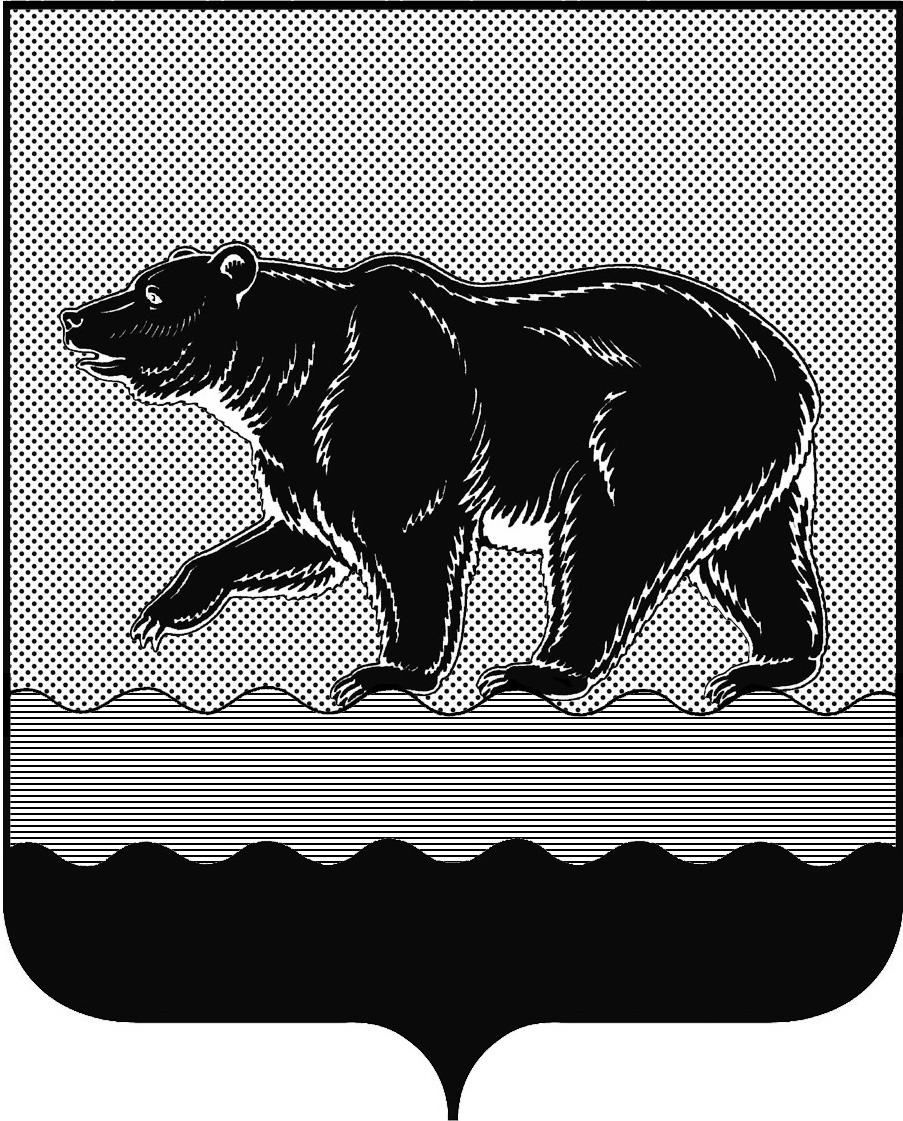 СЧЁТНАЯ ПАЛАТАГОРОДА НЕФТЕЮГАНСКА16 микрорайон, 23 дом, помещение 97, г. Нефтеюганск, 
Ханты-Мансийский автономный округ - Югра (Тюменская область), 628310  тел./факс (3463) 20-30-55, 20-30-63 E-mail: sp-ugansk@mail.ru www.admaugansk.ru Заключение на проект изменений в муниципальную программу города Нефтеюганска «Социально-экономическое развитие города Нефтеюганска»Счётная палата города Нефтеюганска на основании статьи 157 Бюджетного кодекса Российской Федерации, Положения о Счётной палате города Нефтеюганска, рассмотрев проект постановления «О внесении изменений в постановление администрации города Нефтеюганска от 15.11.2018 № 603-п «Об утверждении муниципальной программы города Нефтеюганска «Социально-экономическое развитие города Нефтеюганска» (далее по тексту – проект изменений), сообщает следующее:1. При проведении экспертно-аналитического мероприятия учитывалось наличие экспертизы проекта изменений:1.1. Департамента финансов администрации города Нефтеюганска на предмет соответствия бюджетному законодательству Российской Федерации и возможности финансового обеспечения его реализации из бюджета города Нефтеюганска;1.2. Департамента экономического развития администрации города Нефтеюганска на предмет соответствия:- проект изменений Порядку принятия решения о разработке муниципальных программ города Нефтеюганска, их формирования, утверждения и реализации, утверждённому постановлением администрации города Нефтеюганска от 18.04.2019 № 77-нп «О модельной муниципальной программе города Нефтеюганска, порядке принятия решения о разработке муниципальных программ города Нефтеюганска, их формирования, утверждения и реализации» (далее по тексту – Порядок от 18.04.2019 № 77-нп);- программных мероприятий целям муниципальной программы;- сроков её реализации задачам;- целевых показателей, характеризующих результаты реализации муниципальной программы, показателям экономической, бюджетной и социальной эффективности;- требованиям, установленным нормативными правовыми актами в сфере управления проектной деятельностью.В ходе экспертизы рассмотрены расходы на очередной финансовый год и плановый период, ввиду того, что расчёты предоставлены ответственным исполнителем муниципальной программы на 2021, 2022, 2023 годы.2. Проектом изменений планируется:2.1. Финансирование мероприятия «Обеспечение исполнения муниципальных функций администрации» за счёт средств местного бюджета на 2021 год 298 895,800 тыс. рублей, на 2022 год 297 978,400 тыс. рублей, на 2023 год 298 812,100 тыс. рублей на обеспечение функций администрации города Нефтеюганска, а также деятельности муниципального казённого учреждения «Управление по обеспечению деятельности органов местного самоуправления города Нефтеюганска».2.2. Финансирование мероприятия «Повышение качества оказания муниципальных услуг, выполнение других обязательств муниципального образования» ответственному исполнителю – администрации города Нефтеюганска за счёт средств: федерального бюджета на 2021 год 1 946,100 тыс. рублей; местного бюджета на 2021 год 1 380,500 тыс. рублей, на 2022 год 1 380,500 тыс. рублей, на 2023 год 1 380,500 тыс. рублей.Бюджетные ассигнования предусмотрены на следующие работы, услуги: 	- проведение периодического контроля на объектах информатизации на 2021 год 300,000 тыс. рублей, на 2022 год 300,000 тыс. рублей, на 2023 год 300,000 тыс. рублей;	- аттестация объектов информатизации на 2021 год 300,000 тыс. рублей, на 2022 год 300,000 тыс. рублей, на 2023 год 300,000 тыс. рублей;	-оплату членских взносов Ассоциации «Совет муниципальных образований ХМАО-Югры» на 2021 год 290,000 тыс. рублей, на 2022 год 290,000 тыс. рублей, на 2023 год 290,000 тыс. рублей;	-приобретение оборудования на 2021 год 365,800 тыс. рублей, на 2022 год 365,800 тыс. рублей, на 2023 год 365,800 тыс. рублей;	- приобретение запасных частей на 2021 год 124,700 тыс. рублей, на 2022 год 124,700 тыс. рублей, на 2023 год 124,700 тыс. рублей.	2.3. Финансирование мероприятия «Проведение работ по оценке и формированию земельных участков в целях эффективного управления земельными ресурсами» департаменту градостроительства и земельных отношений администрации города Нефтеюганска за счёт средств местного бюджета на 2021 год 1 300,000 тыс. рублей, на 2022 год 1 300,000 тыс. рублей, на 2023 год 1 300,000 тыс. рублей в целях формирования, оценки земельных участков.2.4. Финансирование мероприятия «Реализация переданных государственных полномочий на осуществление деятельности по содержанию штатных единиц органов местного самоуправления» ответственному исполнителю – администрации города Нефтеюганска: за счёт федерального бюджета на 2021 год 7 647,400 тыс. рублей, на 2022 год 7 739,000 тыс. рублей, на 2023 год 7 904,000 тыс. рублей;за счёт средств бюджета округа на 2021 год 26 672,900 тыс. рублей, на 2022 год 26 666,800 тыс. рублей, на 2023 год 26 701,700 тыс. рублей.2.5. Финансирование мероприятия «Осуществление государственных полномочий по составлению (изменению) списков кандидатов в присяжные заседатели федеральных судов общей юрисдикции в Российской Федерации» ответственному исполнителю – администрации города Нефтеюганска за счёт средств федерального бюджета на 2021 год 12,900 тыс. рублей, на 2022 год 7,600 тыс. рублей, на 2023 год 19,800 тыс. рублей.2.6. Финансирование мероприятия «Государственная поддержка развития растениеводства и животноводства, переработки и реализации продукции» ответственному исполнителю – администрации города Нефтеюганска за счёт бюджета автономного округа на 2021 год 34 191,600 тыс. рублей, на 2022 год 35 319,600 тыс. рублей, на 2023 год 29 319,600 тыс. рублей.2.7. Финансирование мероприятия «Расширение доступа субъектов МСП к финансовой поддержке, в том числе к льготному финансированию» за счёт средств:бюджета автономного округа на 2021 год 4 532,200 тыс. рублей, на 2022 год 4 532,200  тыс. рублей, на 2023 год 4 532,200 тыс. рублей;местного бюджета на 2021 год 1 891,000 тыс. рублей, на 2022 год 1 891,000 тыс. рублей, на 2023 год 1 891,000 тыс. рублей.Реализация мероприятия осуществляется ответственным исполнителем – администрацией города Нефтеюганска посредством предоставления субсидий.2.8. Финансирование мероприятия «Создание условий для реализации целенаправленной информационной политики органов местного самоуправления муниципального образования город Нефтеюганск»:2.8.1. Ответственному исполнителю – администрации города Нефтеюганска за счёт средств местного бюджета на 2021 год 24 298,500 тыс. рублей, на 2022 год 23 811,500 тыс. рублей, на 2023 год 24 298,500 тыс. рублей в целях:-подготовки и размещения информационных материалов о реализации городских социально-значимых программ, мероприятий о деятельности органов местного самоуправления города в средствах массовой информации города и ХМАО-Югры на 2021 год 8 173,100 тыс. рублей, на 2022 год 8 173,100 тыс. рублей, на 2023 год 8 173,100 тыс. рублей;-обеспечения деятельности МАУ «РГ «Здравствуйте, нефтеюганцы!»» на 2021 год 16 125,400 тыс. рублей, на 2022 год 15 638,400 тыс. рублей, на 2023 год 16 125,400 тыс. рублей.2.8.2. Соисполнителю муниципальной программы – Департаменту муниципального имущества администрации города Нефтеюганска за счёт средств местного бюджета на 2021 год 23 632,300 тыс. рублей, на 2022 год 22 661,500 тыс. рублей, на 2023 год 23 615,300 тыс. рублей в целях обеспечения деятельности АУ «НИЦ».В соответствии с пунктом 2 статьи 69.2. Бюджетного кодекса Российской Федерации показатели муниципального задания используются при составлении проектов бюджетов для планирования бюджетных ассигнований на оказание муниципальных услуг (выполнение работ), а также для определения объёма субсидий на выполнение муниципального задания бюджетным или автономным учреждением.В связи с тем, что соблюдение требований по формированию муниципального задания, анализ расчётно-нормативных расходов, направляемых на финансовое обеспечение муниципальных заданий по оказанию услуг бюджетными и автономными учреждениями рассматривается в составе экспертизы проекта бюджета города на очередной финансовый год и плановый период, расчёт субсидий на финансовое обеспечение муниципального задания на оказание муниципальных услуг  (выполнение  работ) будет выборочно проанализирован в рамках экспертизы проекта решения о бюджете города на 2021 год и плановый период 2022-2023 годов.3. Представленный проект изменений соответствует Порядку от 18.04.2019 № 77-нп.4. Финансовые показатели, содержащиеся в проекте изменений, не соответствуют расчётам, предоставленным на экспертизу.Мероприятие 1.4. «Обеспечение исполнения муниципальных функций администрации» не обеспечено финансированием в полном объёме, необходимом для их реализации в соответствии с финансово-экономическими обоснованиями, предоставленными на экспертизу, например в части следующих расходов:услуги по очистки кровли от снега;стирка и химчистка штор;мытьё окон с внешней стороны;техническое обслуживание и эксплуатация тепловых энергоустановок;гидропневматическая промывка и опрессовка отопительных систем;техническое обслуживание и аварийно-восстановительные работы внутренних трубопроводов и санитарно-технических приборов;техническое обслуживание, текущий и аварийно-восстановительный ремонт внутренних и наружных электросетей и электрооборудования.Рекомендуем оценить реалистичность исполнения программного мероприятия.5. Целевые показатели паспорта проекта изменений не соответствуют целевым значениям таблицы 1, в части поголовья сельскохозяйственных животных по основной отрасли животноводства, производства молока, производства мяса в живом весе.Рекомендуем устранить несогласованность положений проекта изменений.6. В графе «Наименование целевого показателя» таблицы 4 отсутствуют целевые показатели, установленные паспортом, таблицей 1 проекта изменений:- объём эфирного времени в электронных средствах массовой информации города Нефтеюганска посредством телевещания, часов;- объём эфирного времени в электронных средствах массовой информации города Нефтеюганска посредством радиовещания, минут.Рекомендуем устранить несогласованность положений проекта изменений.7. В паспорте, таблице 1 проекта изменений отсутствует целевой показатель «Количество информационных материалов в печатных средствах массовой информации города Нефтеюганска, выпуск» характеризующий реализацию мероприятия 5.1. «Создание условий для реализации целенаправленной информационной политики органов местного самоуправления муниципального образования город Нефтеюганск» в части обеспечения деятельности МАУ «РГ «Здравствуйте, нефтеюганцы!»».При этом в графе «Наименование целевого показателя» таблицы 4  указанный целевой показатель предусмотрен.Рекомендуем паспорт, таблицу 1 проекта изменений дополнить целевым показателем «Количество информационных материалов в печатных средствах массовой информации города Нефтеюганска, выпуск».	На основании вышеизложенного, по итогам проведения экспертизы, предлагаем направить проект изменений на утверждение с учётом рекомендаций, отражённых в настоящем заключении. Информацию о решениях, принятых по результатам рассмотрения настоящего заключения, направить в адрес Счётной палаты до 01.12.2020 года.Исполняющий обязанности председателя	               		Л.Н. ПортноваИсполнитель:инспектор инспекторского отдела № 1Счётной палаты города НефтеюганскаФилатова Юлия ЕвгеньевнаТел. 8 (3463) 203303Исх.СП-472-016.11.2020 г.Главе города Нефтеюганска С.Ю. Дегтярёву